Total War - Rome, Barbarian Invasion (Gold Edition)Информация обновлена 8 ноября 2014 года.Коды к игре Total War - Rome - Barbarian InvasionВо время игры нажмите тильду (~), чтобы вызвать консоль, и вводите следующие коды:атакующие/обороняющиеся выигрывают следующую автоматическую битву: auto_win attacker/defenderгенерал с именем charactername становится неуязвим в бою: invulnerable_general characternameзавершить все постройки в поселении с именем settlement: process_cq settlementизменить время года (лето/зима): season summer/winterизменить дату (вместо year следует подставить год): date yearпереместить персонажа с именем Z в точку с координатами X, Y: move_character Z X,Yперсонаж с именем charactername получает X очков к черте с именем traitname:give_trait_points charactername traitname Xперсонаж с именем charactername получает черту уровня level с именем traitname:give_trait characternname traitname levelполучить 20000 динариев (можно указать любую сумму): add_money 20000поселение с именем settlementname переходит под ваш контроль: capture_settlement settlementnameпротивники принимают/отклоняют дипломатическое предложение; значение off отключает этот режим: force_diplomacy accept/decline/offсоздать юнит unit_ID в поселении с именем settlement или в армии персонажа с именем charactername с указанными характеристиками exp/armour/weapon:create_unit settlement/charactername unit_ID amount exp/armour/weaponстены падают при осаде (на боевой карте): jerichoубрать туман войны: toggle_fowувеличить население поселения Y на X человек: add_population Y Xуничтожить персонажа с именем charactername: kill_character characternameюниты становятся на 10% дешевле: bestbuyПрочееУменьшение / увеличение количества повстанцев на карте.Открываем папку игры \BI\Data\world\maps\campaign\barbarian_invasion, находим файл descr_strat.txtНаходим в нём строчкуbrigand_spawn_value 10pirate_spawn_value 12Первая строка – частота появления мятежников на суше, вторая – пиратов на море.--- Total War - Rome - Barbarian Invasion (Западная Империя)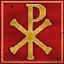 Фракция Западная Римская Империя (очень высокий уровень сложности кампании и высокий уровень сложности сражений, не аркадные сражения без ограничения времени, огромный масштаб соединений – максимальная численность отрядов, личное управление всеми поселениями, нет советов, следить за ходами других фракций, туман войны присутствует; версия игры 1.6.0.0).Советы(25 апреля 2010 года, отредактировано 26 октября 2014 года)1. Вербовать только: крестьяне 50, пограничники 173 (солдаты полевой армии), лучники 151, онагры 231 (тяжёлые онагры), сарматские вспомогательные войска 383, всадники-сагиттарии 312, квинквиремы 288.Солдат полевой армии 369 и тяжёлые онагры 336 вербовать, если доходы будут позволять, так как они дорого стоят и вербуются в городе.2. Состав блокировок мостов, гарнизонов поселений и фортов, а также флотилий (указана стоимость обслуживания за ход):минимальный = 324 д. (1 – пограничники, 1 – лучники) – в спокойных регионах, для перекрытия прохода через мост агентам других фракций, а в случае внезапного нападения от них враг понесёт значительные потери;усиленный = 1586 д. (3 – пограничники, 3 – лучники, 1 – онагры, 1 – сарматские вспомогательные войска) – в регионах с небольшой вероятностью нападения врага и на островах;сверхусиленный = 2061 д. (4 – пограничники, 5 – лучники, 1 – онагры, 1 – сарматские вспомогательные войска) – в приграничных и не спокойных регионах.Если нет возможности вербовать кавалерию и онагры, то вместо них вербовать пограничников. Вместо сарматских вспомогательных войск можно вербовать всадников-сагиттарий. В поселениях дополнительно вербовать крестьян для повышения уровня порядка, а налоги держать на максимальном уровне, чтобы снизить рост численности населения.Блокировки мостов могут быть не эффективны, так как некоторые отряды могут переплывать через реки.Почти в каждом порту держать флотилии из пяти бирем либо двух квинквирем.3. Оборонительный гарнизон = 1510 д. (1 – пограничники, 3 – лучники, 5 – онагры, 1 – сарматские вспомогательные войска либо всадники-сагиттарии), размещается в поселении, не имеющем каменные стены, или форте при постоянных нападениях, но он не годится для нападений на мятежников и других целей в отличие от сверхусиленного гарнизона. Форт с таким гарнизоном можно разместить на вражеской территории, и противник будет активно нападать на этот форт, где можно будет без собственных потерь громить его войска при вылазке. При необходимости гарнизон можно усилить ещё 5 отрядами онагр.4. Атакующий (кавалерийский) легион (7660 д.) состоит 20 кавалерий (сарматские вспомогательные войска) и предназначен для уничтожения генеральских вражеских войск в поле, так как от кавалерий враг не успеет уйти, будет окружён и стремительно разбит. 5. Универсальный легион (4748 д.) предназначен для штурма (захвата поселений и фортов), обороны (в поле, поселении или форте) и атак (уничтожения вражеских войск в поле). Состоит из 5-ти манипул по 4 отряда:фронтовая манипула (6 – пограничники),центральная манипула (4 – лучники),левая манипула (3 – сарматские вспомогательные войска),правая манипула (3 – сарматские вспомогательные войска),тыловая манипула (артиллерия: 2 – онагры; резерв: 2 – пограничники).Вместо одного тылового отряда может быть генерал.Недостатком такого легиона является медленная скорость перемещения из-за онагр, но он по своему интересен и из него можно сразу сформировать гарнизон для захваченного поселений.6. Можно не строить огромные каменные стены, армейские казармы, великий цирк, осадный инженер, но строить их для замены (усовершенствования) соответствующих вражеских построек в захваченных поселениях.Если развиваете язычество, то в военных поселениях нужно строить храм Митры.7. В начале кампании будет 25 поселений, но лучше покинуть поселения в Британии, Центральной Галлии и, возможно, в Испании, разрушив в них все постройки, но оставить или построить нужные там религиозные здания, чтобы при возврате этих поселений в будущем, в них была нужная Вам религия. Гарнизоны из покинутых поселений использовать для захвата и разграбления их. В будущем некоторые из этих поселений могут взбунтоваться и обратно перейти под контроль Рима с постройками, которые западные римские мятежники заново отстраивали в них, и с некоторыми гарнизонами и правителями.8. Если осуществлять вылазку, то осаждающих нужно будет заманивать ближе к стенам пехотой или кавалерией, чтобы лучники могли достать до вражеских отрядов.